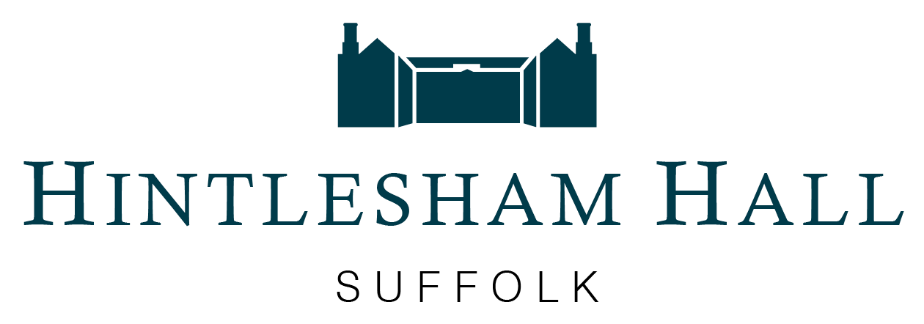 Hintlesham Hall’s Event Calendar 202026th January			Wedding Open Day14th February			Valentine’s Dinner15th February			Valentine’s Dinner27th February			Wedding Open Evening22nd March			Mother’s Day Lunch12th April			Easter Sunday Lunch21st June			Father’s Day BBQ with live music23rd August			BBQ with live music20th September			Wedding Open Day25th September			AB Fab Comedy Dinner8th October			Wedding Open Evening23rd October			Murder Mystery Dinner23rd November			Festive Fayre Menu Begins4th December			Christmas Party Night5th December			Christmas Party Night11th December			Christmas Party Night12th December			Christmas Party Night17th December			Christmas Party Night18th December			Christmas Party Night19th December			Christmas Party Night8th January 2021		Christmas Party NightPlease call the events office for further information or visit our websitewww.hintleshamhall.com 01473 652334